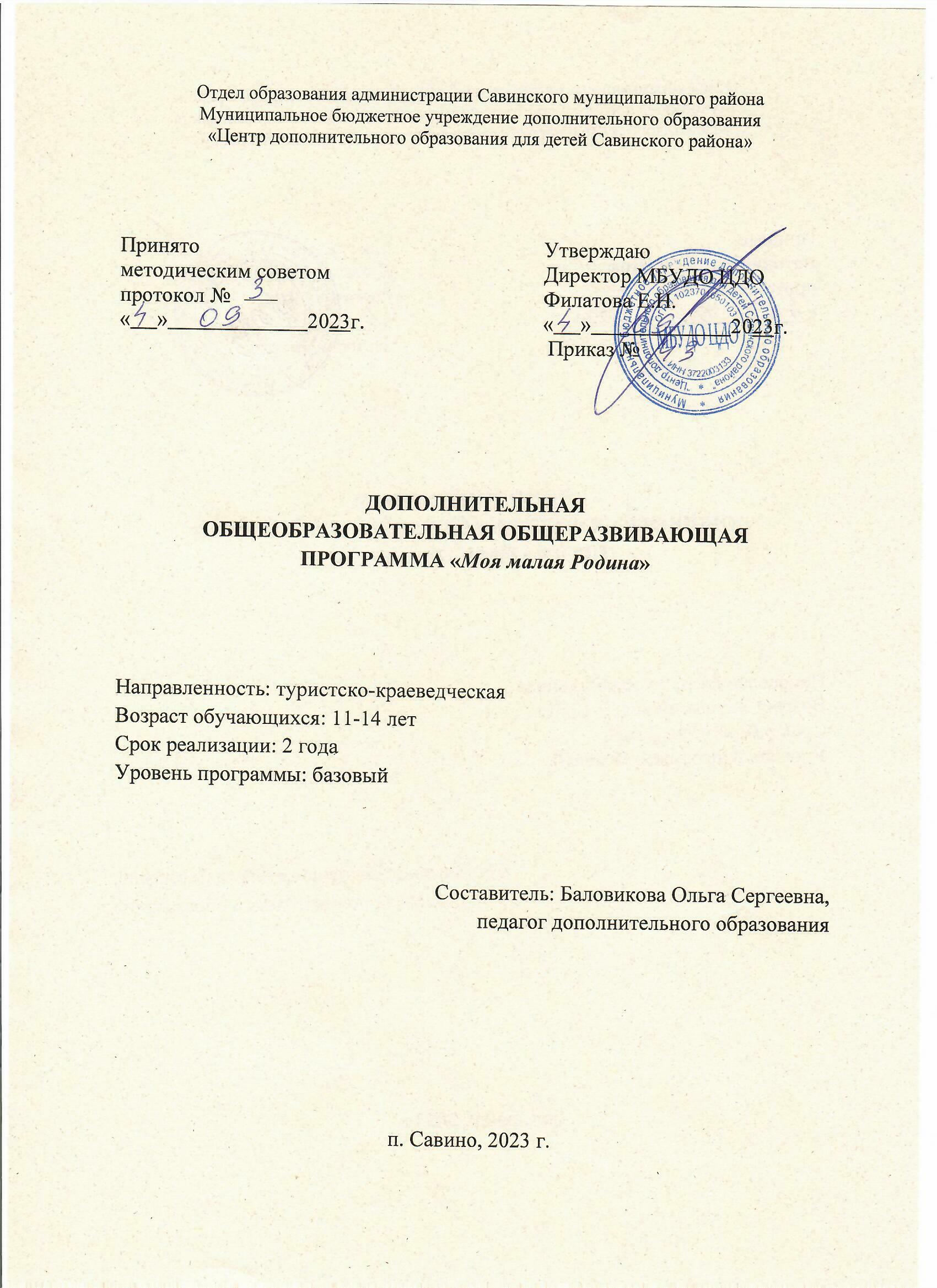 1. ПОЯСНИТЕЛЬНАЯ ЗАПИСКА1.1 Программа «Моя малая Родина» имеет туристско-краеведческую направленность и представляет собой дополнительную общеразвивающую программу; 1.2.  Педагогическая целесообразность  данной программы обусловлена важностью создания условий для формирования у обучающихся коммуникативных и социальных навыков, которые необходимы для успешного интеллектуального развития ребенка.Актуальность: обеспечение духовно-нравственного развития обучающихся на основе их приобщения к базовым общечеловеческим ценностям, ценностям семьи, своей этнической, конфессиональной, социальной группы, общечеловеческим ценностям в контексте формирования у них идентичности гражданина России;ориентация  образовательного процесса на воспитание ребёнка в духе любви к Родине и уважения к культурно-историческому наследию своего народа и своей страны;формированием общекультурной и гражданской идентичности обучающихся, обеспечивающей социальную консолидацию в условиях культурного, этнического и религиозного разнообразия российского общества.Новизна программы.	              Краеведение – благодатная почва, позволяющая воспитывать у детей любовь к семье, родному городу, Отечеству. Краеведение  помогает формированию у обучающихся целостного представления о своём крае, сохранения и развития социально - экономических и культурных достижений и традиций за счёт становления ключевых компетенций. Это способствует развитию креативных способностей, становлению гражданской позиции по отношению к окружающему миру и общественным явлениям, формированию толерантности и толерантного поведения, укреплению семейных связей, изучение истории района, села через семейные архивы, рассказы родителей, бабушек и дедушек, других родственников; изучение жизни края в семье через беседы, совместное чтение краеведческой литературы, книг местных писателей; общая работа родителей и детей в деле охраны и восстановления природы; памятников истории и культуры; совместное решение задач, стоящих перед местными жителями (все это объективно работает на укрепление отношений между представителями разных поколений в семье), формированию экологической культуры, способности самостоятельно оценивать уровень безопасности окружающей среды как среды жизнедеятельности, развитию познавательных интересов, интеллектуальных и творческих способностей, стимулирование стремления знать как можно больше о родном крае, интереса обучающихся к краеведению через тематические акции, конкурсы, ориентация при решении вопросов дальнейшего образования, выбора профессии и места работы, формированию способности и готовности к использованию краеведческих знаний и умений в повседневной жизни, видению своего места в решении местных проблем сегодня и тех вопросов, которые будут стоять перед ними в будущем.1.3. Цель и задачи программы.	Цель – привитие любви к малой Родине, гражданской ответственности, чувства патриотизма, формирование позитивного отношения к базовым ценностям общества на основе изучения истории и культуры родного края.Задачи:•	изучение истории родного края, обычаев, традиций и духовной культуры своего народа;-        формирование активной гражданской позиции, чувств любви к прошлому, настоящему и будущему  родного края, области, своего народа;-        формирование гражданственных и патриотических чувств, любви к Отечеству;-        воспитание любви к родителям, близким, изучение и сохранение семейных традиций;-        воспитание патриотизма, гуманизма, толерантности, любви к своей семье, родному краю, интереса к прошлому и настоящему родного края;-        развитие бережного отношения к своему краю (достопримечательности, культура, природа);-        формирование желания и умения участвовать в разнообразной поисковой,  творческой созидательной   деятельности в природе, социуме;-        обучение  способам действий работы с информацией: поиск, анализ, преобразование, передача, хранение         информации, ее использование в учебной деятельности и повседневной жизни;-        освоение историко–обществоведческих  знаний об окружающем мире, распределенных во времени и пространстве (история улиц, площадей, зданий, города, рода);-        умение строить монологическое высказывание (по предложенной теме, по заданному вопросу);-        развитие воображения как основы для решения творческих задач, мышление как умение анализировать, сравнивать, обобщать факты;-        воспитание эстетических чувств, в ходе знакомства с народными промыслами и фольклорным наследием; -        выявление степени достоверности и вариативности оценки одних и тех же событий в разных исторических источниках;-        формирование культуры общения и поведения в социуме;-        воспитание творческой личности в процессе осуществления речевой, трудовой и эстетической    деятельности;-        воспитание бережного отношения к этнокультурному наследию родного края.1.4. В программе предусмотрено значительное увеличение активных форм работы, направленных на вовлечение обучающихся в динамичную деятельность, на  развития интеллекта, приобретение практических навыков самостоятельной деятельности. Неотъемлемой частью краеведческого  направления является исследовательская деятельность обучающихся. Всем известен тот факт, что каждый ребёнок рождается исследователем. Неутолимая жажда новых впечатлений, любознательность, стремление наблюдать и экспериментировать, самостоятельно искать новые сведения о мире – нормальное, естественное состояние ребёнка.1.5. Уровень реализации программы: базовый.Программа рассчитана на обучающихся 12-13 лет.1.6. ДОП рассчитана на 2 года и реализуется в течение 288 часов.Режим занятий – Занятия проводятся два раза в неделю по два часа.1.7. Формы и режим проведения занятий.ДОП предусматривает использование теоретического и практического материала, который раскрывается на примерах своего края, семьи, социума, общественных норм.    Основные задачи теоретического блока – дать необходимые знания о базовых национальных ценностях, об истории родного края, познакомить учащихся, не только с прошлым, но и с современным состоянием села, предположить перспективы развития.  Обучающиеся должны  знать и понимать: то, что происходит сейчас, тоже станет когда-то историей, а значит, мы живем с великими людьми, которые стремятся прославить наше государство, сделать его лучше, справедливее, сильнее.     На занятиях  обучающиеся  приобретают умения и навыки самостоятельно находить нужную информацию о заинтересовавшем их объекте, о деятельности людей, предприятий, учреждений, проводить опросы, работать с  научно-популярной литературой; учатся выделять главное, сравнивать, систематизировать сведения о своей семье, поселке, проводить исследовательские и поисковые работы.  Подобный подход учит более глубоко осмысливать последовательность событий, содействует формированию исторического мышления.     Выполнение практических заданий по краеведению позволяет обучающимся знакомиться с новыми людьми, узнавать ранее неизвестное,  казалось бы, о знакомых людях. Подробности жизни этих людей вызывают у обучающихся невольное восхищение, уважение к людям старшего поколения. Приходит понимание – эти люди причастны к историческим событиям, что история — это история людей, а корни человека в истории и традициях своей семьи, своего народа, в прошлом родного края.1.8. Ожидаемые результаты  обучения Воспитательный результат— непосредственное духовно-нравственное приобщение ребёнка,  благодаря его участию в том или ином виде деятельности.Воспитательные результаты обучающихся распределяются по трём уровням.Первый уровень результатов — приобретение обучающимся социальных знаний (об общественных нормах, устройстве общества, о социально одобряемых и неодобряемых формах поведения в обществе и т. п.), первичного понимания социальной реальности и повседневной жизни: приобретение знаний о правилах ведения экологического образа жизни; о принятых в обществе нормах отношения к природе, рисках и угрозах нарушения этих норм; о правилах продуктивной групповой работы; об основах разработки социальных проектов и организации коллективной творческой деятельности; о способах самостоятельного поиска, нахождения и обработки информации.Второй уровень результатов — получение обучающимся опыта переживания и позитивного отношения к базовым ценностям общества (человек, семья, Отечество, природа, мир, знания, труд, культура), ценностного отношения к социальной реальности в целом: развитие ценностных отношений в общении с другими людьми, стремление к коллективной творческой деятельности.Третий уровень результатов — получение обучающимся опыта самостоятельного общественного действия: приобретение опыта участия с крупных социально-экономических проектах на муниципальном и региональном уровнях, опыта самоорганизациии и организации совместной деятельности с другими обучающимися, опыта действий «командой» в преодолении конкурсных испытаний, опыта управления другими людьми и принятия на себя ответственности за других.     Достижение трёх уровней результатов увеличивает вероятность появления эффектов воспитания и социализации детей, влияний (последствий) того или иного духовно-нравственного приобретения на процесс развития личности ребёнка. У обучающихся сформируются коммуникативная, этическая, социальная, гражданская компетентности и социокультурная идентичность.Способы определения результативности. участие в олимпиадах, НПК умение работать с дополнительными источниками; умение планировать работу; рационально организовывать её выполнение; осуществлять самоконтроль; умение работать в заданном темпе; уровень развития мыслительных операций;сформированность специальных умений;сформированность умений работать: индивидуально, коллективно;уровень понимания материала;интерес к содержанию усвоенных знаний; интерес к самому процессу учебной деятельности; стремление проникнуть в сущность явлений.инициативность;способность генерировать идеи, выдвигать гипотезы при решении проблемы.способность удовлетворять познавательный интерес при помощи различных источников внеучебной деятельности.способность осуществлять перенос знаний, умений и навыков;самостоятельное использование знаний, умений для решения новых задач;умения выполнять сложные задания;способность формулировать вопросы, задаваемые педагогу, товарищу;стремление поделиться знаниями, умениями с товарищами.способность к преодолению познавательных интересов;стремление к лидерству, интерес к деятельности;эмоциональные переживания;наличие установки на творчество.1.9. Формы подведения итогов реализации дополнительной общеразвивающей программы: групповая, парная, индивидуальная деятельность; проектная и игровая деятельность, самостоятельная деятельность, экскурсии.  Основными методами на занятиях  являются словесные, наглядные, практические: эвристический рассказ, информационно-компьютерные технологии для визуализации информации, игра, работа с краеведческими документами,  встречи, моделирование, конкурсы рисунков, инсценированное представление и др. Способами определения результативности программы являются: диагностика, проводимая в конце реализации программы в виде естественно-педагогического наблюдения; выставки работ или презентации проекта.2.  Учебный план первого года обучения3. Содержание программы первого года обучения.Инструктаж по ТБ в начале I и II полугодия. Мониторинг усвоения обучающимися ожидаемых результатов ДОП в конце I  и II полугодия.1. Природа моего села.Цели, задачи и содержание программы «Моя малая Родина». Особенности работы. Организация занятий. Значение работы. Понятие «родной край», краеведение, экология. Растительный и животный мир.  2. История моего села.Сбор материала об истории села и интересных фактов из его жизни. Обработка материала. История образования села, происхождение названия. Первые жители и строители села. Родная школа, ее история, традиции, выпускники, которыми школа гордиться. 3. Знаменитые люди селаИнтервью со знаменитыми людьми села, сбор материала, обработка его. Оформление стенда.4. Любить своё село – значит быть ему полезным.Оказание конкретной посильной помощи: трудовой десант, оказание помощи пожилым людям, участникам Великой Отечественной войны. Социальный проект.5. «Никто не забыт, ничто не забыто…»Трудовые династии, земляки –участники войны, труженики тыла, дети войны, участники современных конфликтов. «В здоровом теле, здоровый дух».Спорт в нашем районе. Спортивные учреждения и известные спортсмены района. Здоровый образ жизни.Достопримечательности Савинского района.Архитектурные, географические и др. достопримечательности Савинского района.Учебный план второго года обученияСодержание программы второй год обучения1. Вводное занятие. Теория: Знакомство. Правила поведения  на занятиях. Что такое  краеведение?  Правила поведения в музее. Практика: игра «Давайте познакомимся». Экскурсия в краеведческий музей.Тип занятия: вводное, экскурсия, занятие - игра.Приёмы и методы: игровой, наглядный, словесный. Дидактический материал: смайлики, стенды музея, музейные экспонаты.2. Большая и малая Родина2.1.Герб, флаг России и Ивановского края.Теория: Символика России. Герб и флаг России: происхождение, основные элементы, цвет и его символьное значение.Практика: рисунок флага РФ.Тип занятия: занятие сообщения (изучения) новых знаний, занятие - игра.Приёмы и методы: игровой, наглядный, словесный. Дидактический материал: мультимедийная презентация, бумага, цветные карандаши.2.2. Россия.  История и географическое расположение.Теория: Презентация «История образования Русского государства». Географическое расположение России. Иллюстрации. Изучение расположения России на Глобусе. Показ мультфильма о Руси.Практика: просмотр обучающего мультфильма.Тип занятия: занятие сообщения (изучения) новых знаний, занятие - игра.Приёмы и методы: игровой, наглядный, словесный. Дидактический материал: глобус, мультимедийная презентация.2.3. Столица России. Народы, населяющие нашу страну.Теория: Значение слова – «Столица». Москва-столица нашей родины. Россия – многонациональная страна.Практика: Игра  «Угадай мою национальность?»Тип занятия: занятие сообщения (изучения) новых знаний, занятие - игра.Приёмы и методы: игровой, наглядный, словесный. Дидактический материал: мультимедийная презентация, карточки «Национальности нашей страны».2.4. Город, в котором мы живём. История возникновения. Теория: Особенности расположения. История образования нашего города. Иллюстрации.Практика: просмотр видеофильма.Тип занятия: занятие сообщения (изучения) новых знаний, занятие - игра.Приёмы и методы: игровой, наглядный, словесный. Дидактический материал: иллюстрации, мультимедийная презентация, видеофильм.2.5. Города, посёлки, сёла и деревни Савинского района.Теория: Что такое свой край, своя местность, ближайшая (малая) Родина. Родной дом, сад, улица, город, Родной край – часть России, частица мира.Практика: рисунок родного дома.Тип занятия: занятие сообщения (изучения) новых знаний, занятие - игра.Приёмы и методы: игровой, наглядный, словесный. Дидактический материал: мультимедийная презентация, бумага, цветные карандаши.2.6. Улицы .Теория: Что такое улица? Улица, на которой я живу.  История происхождения названия улиц. Практика: Рассказ о пути от дома до детского сада.Тип занятия: занятие сообщения (изучения) новых знаний, занятие - игра.Приёмы и методы: игровой, наглядный, словесный. Дидактический материал: мультимедийная презентация, карта города.2.7. Транспорт. Мы пешеходы, мы пассажиры.Теория: Виды транспорта. Городской транспорт. Правила дорожного движения. Правила поведения в общественном транспорте.Практика: Игра: «Пассажиры и пешеходы»Тип занятия: занятие сообщения (изучения) новых знаний, занятие - игра.Приёмы и методы: игровой, наглядный, словесный. Дидактический материал: карточки «Транспорт», мультимедийная презентация.2.8. «Легенды старого города». Достопримечательности моего города. Теория: Первые упоминания о городе. Понятие достопримечательности города. Достопримечательности села.  Практика: Беседа - опрос о посещении достопримечательностей.Тип занятия: занятие сообщения (изучения) новых знаний, занятие - игра.Приёмы и методы: игровой, наглядный, словесный. Дидактический материал: фотографии старого города, мультимедийная презентация, виртуальная экскурсия по достопримечательностям города.2.9. Знаменитые люди родного края.Теория: Исторические события родного края. Знаменитые люди, прославившие Белгородчину.Практика: просмотр видеофильма о герое, игра  «Рыцарские поступки».Тип занятия: занятие сообщения (изучения) новых знаний, занятие - игра.Приёмы и методы: игровой, наглядный, словесный. Дидактический материал: стенды музея, мультимедийная презентация, карточки игра  «Рыцарские поступки».2.10. Игра «Знатоки родного края».Теория: Проверка полученных знаний  по теме: «Большая и малая Родина».Практика: игра, соревнования.Тип занятия: занятие закрепление полученных знаний, занятие - игра.Приёмы и методы: игровой, наглядный, словесный. Дидактический материал: мультимедийная игра,   карточки, медали по итогам соревнований.3. Род, семья и я.3.1. Я и моя семья. Моя родословная. «Что в имени моем».Теория: понятие «семья», «быт», «члены семьи».Практика: составление семейного древа в игровой форме.Тип занятия: занятие сообщения (изучения) новых знаний, занятие - игра.Приёмы и методы: игровой, наглядный, словесный. Дидактический материал: мультимедийная презентация, карточки «моя родословная».3.2. Семейные традиции и реликвии.Теория: понятие «обычаи», «обряды», «традиции».Традиции своей семьи.Практика: игра «Как на наши именины»Тип занятия: занятие сообщения (изучения) новых знаний, занятие - игра.Приёмы и методы: игровой, наглядный, словесный. Дидактический материал: мультимедийная презентация, музейные экспонаты.3.3. Роль семьи в истории родного края. Теория: Семья. История создания семьи. Члены семьи. Роль и значение семьи в истории родного края.Практика: Игра «Моя семья».Тип занятия: занятие сообщения (изучения) новых знаний, занятие - игра.Приёмы и методы: игровой, наглядный, словесный. Дидактический материал: мультимедийная презентация, карточки с изоьражением  членов семьи.3.4. Домашние питомцы в моей семье.Теория: Домашние животные. Виды. Практика: Рассказ о живущем дома животном, либо о желанном любимчике.Тип занятия: занятие сообщения (изучения) новых знаний, занятие - игра.Приёмы и методы: игровой, наглядный, словесный. Дидактический материал: карточки с изображением животных, мультимедийная презентация.3.5. Домашние  растения.Теория: Какие растения считаются домашними?  Польза растений.  Разновидности. Уход за растениями. Практика: Просмотр видеофильма.Тип занятия: занятие сообщения (изучения) новых знаний, занятие - игра.Приёмы и методы: игровой, наглядный, словесный. Дидактический материал: мультимедийная презентация, видеофильм.3.6. Домашняя утварь.Теория: Понятие домашней утвари. Домашняя утварь на Руси. Чем мы пользуемся в быту.Практика: Игра: «Отгадай загадку»Тип занятия: занятие сообщения (изучения) новых знаний, занятие - игра.Приёмы и методы: игровой, наглядный, словесный. Дидактический материал: виртуальная экскурсия «Русская изба», экспонаты музея, мультимедийная презентация.3.7. Семейные праздники.Теория: Что такое праздник. Какие праздники являются семейными. Любимые праздники.Практика: Беседа о любимых праздниках детей.Тип занятия: занятие сообщения (изучения) новых знаний, занятие - игра.Приёмы и методы: игровой, наглядный, словесный. Дидактический материал: мультимедийная презентация.3.8. Дома и в гостях.Теория: Родной дом. Идём в гости. Правила поведения в гостях. Практика: Игра: « Гости» Тип занятия: занятие сообщения (изучения) новых знаний, занятие - игра.Приёмы и методы: игровой, наглядный, словесный. Дидактический материал: мультимедийная презентация,  карточки.3.9. Ролевая игра «В гостях у Анастасии Егоровны».Теория: Закрепление знаний о семье, праздниках, обычаях, нормах поведения.Практика: Ролевая игра, чаепитие. Тип занятия: занятие закрепления полученных знаний, занятие - игра.Приёмы и методы: игровой, наглядный, словесный. Дидактический материал: костюм бабушки, карточки, блюда для чаепития.3.10. Мы все такие разные «Конкурс рисунков».Теория: Мы все разные. Наш внешний и внутренний мир.Практика: Рисунки на тему: Я и моя семья, Мой дом родной, Домашние любимчики.Тип занятия: занятие закрепления полученных знаний, занятие - игра.Приёмы и методы: игровой, наглядный, словесный. Дидактический материал: цветные карандаши, бумага, мультимедийная презентация.4. Природа родного края.4.1. Красота и богатство природы родного края.Теория: Красота родной земли. Богатство родной земли. Природа.Практика: просмотр видеофильма.Тип занятия: занятие сообщения (изучения) новых знаний, занятие - игра.Приёмы и методы: игровой, наглядный, словесный. Дидактический материал: мультимедийная презентация, видеофильм, фотографии.4.2. Как человек охраняет природу.Теория: Человек и природа. Отношение человека к природе. Заповедные уголки родного края. Практика: Игра: «Поход в лес».Тип занятия: занятие сообщения (изучения) новых знаний, занятие - игра.Приёмы и методы: игровой, наглядный, словесный. Дидактический материал: карточки, мультимедийная презентация.4.3. Почвы.Теория: Почва. Виды почв и их особенность. Почва.Практика: Просмотр видеофильма.Тип занятия: занятие сообщения (изучения) новых знаний, занятие - игра.Приёмы и методы: игровой, наглядный, словесный. Дидактический материал: мультимедийная презентация, видеофильм.4.4. Полезные ископаемые родного края.Теория: природные ресурсы нашей области.Практика: создание коллекции «Природные ресурсы нашей области».Тип занятия: занятие сообщения (изучения) новых знаний, занятие - игра.Приёмы и методы: игровой, наглядный, словесный. Дидактический материал: карточки, мультимедийная презентация.4.5. Растительный мир.Теория: Разнообразие растительного мира.  Защита  растений.Практика: виртуальная игра «Растительный мир».Тип занятия: занятие сообщения (изучения) новых знаний, занятие - игра.Приёмы и методы: игровой, наглядный, словесный. Дидактический материал: мультимедийная презентация, фотографии.4.6. Зеленая аптека.Теория: Знакомство с травами и лекарственными растениями. Правила сбора, сушка растений.Практика: зарисовка растений. Тип занятия: занятие сообщения (изучения) новых знаний, занятие - игра.Приёмы и методы: игровой, наглядный, словесный. Дидактический материал: мультимедийная презентация, цветные карандаши, заготовленные раскраски растений.4.7. Вредные и полезные насекомые.Теория: Насекомые своей области, их охрана.Практика: выполнение творческих заданий.Тип занятия: занятие сообщения (изучения) новых знаний, занятие - игра.Приёмы и методы: игровой, наглядный, словесный. Дидактический материал: мультимедийная презентация, цветные карандаши, заготовленные раскраски насекомых.4.8. Что мы знаем о птицах?Теория: Птицы и их предназначение. Дикие и домашние птицы. Практика: Игра «Дикие и домашние птицы»Тип занятия: занятие сообщения (изучения) новых знаний, занятие - игра.Приёмы и методы: игровой, наглядный, словесный. Дидактический материал:  мультимедийная презентация, карточки с изображением птиц.4.9. Зимующие и перелётные птицы.Теория: Птицы своей области. Охрана птиц. Зимовка птиц.Практика: Игра «Зимующие птицы». Тип занятия: занятие сообщения (изучения) новых знаний, закрепление пройденного материала,  занятие - игра.Приёмы и методы: игровой, наглядный, словесный. Дидактический материал: мультимедийная презентация, карточки с изображением птиц, кормушка.4.10. Леса моей родины.Теория: Леса. Виды.  Растительность леса. Животные лесов.Практика: Рисунок лесного дерева.Тип занятия: занятие сообщения (изучения) новых знаний, занятие - игра.Приёмы и методы: игровой, наглядный, словесный. Дидактический материал: мультимедийная презентация, бумага, цветные карандаши.4.11. «У медведя во бору грибы, ягоды беру….»Теория: Чем богат лес. Съедобные и ядовитые грибы. Лесные ягоды.Практика: Игра: «Корзина лесных богатств».Тип занятия: занятие сообщения (изучения) новых знаний, занятие - игра.Приёмы и методы: игровой, наглядный, словесный. Дидактический материал: мультимедийная презентация, карточки с изображением грибов и ягод.4.12. Дикие и домашние животные.Теория: Дикие и домашние животные. Жизнь зверей зимой.Практика: составление портрета животного (выполнение творческого задания).Тип занятия: занятие сообщения (изучения) новых знаний, занятие - игра.Приёмы и методы: игровой, наглядный, словесный. Дидактический материал: картинки животных, звуки животных, пазлы «животные».4.13. Зоопарк и его животные.Теория: Роль животных в жизни человека. Охрана животных. Заповедники и заказники нашей области. Белгородский зоопарк.Практика: экскурсия в живой уголок.Тип занятия: занятие сообщения (изучения) новых знаний, занятие - игра.Приёмы и методы: игровой, наглядный, словесный. Дидактический материал: мультимедийная презентация, виртуальная экскурсия в зоопарк.4.14. Игра «Мир животных»Теория: Общие понятия: рыбы, птицы, звери, насекомые.Практика: игра «мир животных»Тип занятия: занятие  закрепление полученных  знаний, занятие - игра.Приёмы и методы: игровой, наглядный, словесный. Дидактический материал: карточки, мультимедийная презентация, картинки с изображением следов.4.15. Изучаем водоёмы.Теория: Виды водоёмов. Растительность. Водоёмы нашего края.Практика: просмотр видеофильма.Тип занятия: занятие сообщения (изучения) новых знаний, занятие - игра.Приёмы и методы: игровой, наглядный, словесный. Дидактический материал:  мультимедийная презентация, видеофильм.4.16. Обитатели водоёмов.Теория: Разновидности обитателей водоёмов. Многообразие видов рыб. Рыбалка.Практика: Рисунок  рыб.Тип занятия: занятие сообщения (изучения) новых знаний, занятие - игра.Приёмы и методы: игровой, наглядный, словесный. Дидактический материал: мультимедийная презентация, видеофильм.4.17. Охрана водоёмов. Теория: Берегите водоёмы! Чем грозит загрязнение вод. Практика: просмотр видеофильма.Тип занятия: занятие сообщения (изучения) новых знаний, занятие - игра.Приёмы и методы: игровой, наглядный, словесный. Дидактический материал: мультимедийная презентация, видеофильм.4.18. Красная книга.Теория: Что такое Красная книга. Виды животных и растений, занесённых в Красную книгу.Практика: просмотр видеофильма.Тип занятия: занятие сообщения (изучения) новых знаний, занятие - игра.Приёмы и методы: игровой, наглядный, словесный. Дидактический материал: мультимедийная презентация, видеофильм.4.19. Составление альбома «Растения луга, леса, водоемов».Теория: Повторение пройденного материала о растениях.Практика: составление альбома.Тип занятия: занятие закрепление полученных знаний, занятие - игра.Приёмы и методы: игровой, наглядный, словесный. Дидактический материал: фотографии растений, виртуальный альбом.5.Быт и традиции.5.1.	Как жили древние люди.Теория: История возникновения человека. Одежда, добыча еды, дом.Практика: Просмотр видеофильма.Тип занятия: занятие сообщения (изучения) новых знаний, занятие - игра.Приёмы и методы: игровой, наглядный, словесный. Дидактический материал: мультимедийная презентация, видеофильм.5.2.	Дом в котором я живу.Теория: Виды жилья. Что окружает мой дом.Практика: Рассказ о своём доме.Тип занятия: занятие сообщения (изучения) новых знаний, занятие - игра.Приёмы и методы: игровой, наглядный, словесный. Дидактический материал: мультимедийная презентация, видеофильм.5.3.	Русский национальный костюм.Теория: Одежда наших бабушек. Русский национальный костюм.Практика: Игра «О чем говорят вещи».Тип занятия: занятие сообщения (изучения) новых знаний, занятие - игра.Приёмы и методы: игровой, наглядный, словесный. Дидактический материал: фотографии, видеофильм, музейные экспонаты.5.4. Русь православная. Наш храм.Теория: Возникновение православия на Руси. Что такое Храм. Практика: Виртуальная экскурсия  «Храмы города».Тип занятия: занятие сообщения (изучения) новых знаний, занятие - игра.Приёмы и методы: игровой, наглядный, словесный. Дидактический материал: мультимедийная презентация, виртуальная экскурсия.5.5.	Рождество Христово. «Раз в крещенский вечерок».Теория: Праздник Крещения. История праздника. Обычаи.Практика: открытка  своими руками «Крещение»Тип занятия: занятие сообщения (изучения) новых знаний, занятие - игра.Приёмы и методы: игровой, наглядный, словесный. Дидактический материал: мультимедийная презентация, заготовки для открытки.5.6.	Пасха – самый главный праздник.Теория: Праздник Пасха. Пасхальные традиции.Практика: Просмотр видеофильма.Тип занятия: занятие сообщения (изучения) новых знаний, занятие - игра.Приёмы и методы: игровой, наглядный, словесный. Дидактический материал: мультимедийная презентация, просмотр видеофильма.5.7.	Белая береза – праздник Троицы.Теория: Троица. История праздника.   Белая берёза. Практика: Рисунок берёзы.Тип занятия: занятие сообщения (изучения) новых знаний, занятие - игра.Приёмы и методы: игровой, наглядный, словесный. Дидактический материал: мультимедийная презентация, цветные карандаши, бумага.5.8.	«Ее Величество Вежливость, чайная церемония».Теория: Вежливое общение. Чайная церемония.Практика: Чаепитие с элементами ролевой игры.Тип занятия: занятие сообщения (изучения) новых знаний, занятие - игра.Приёмы и методы: игровой, наглядный, словесный. Дидактический материал: наборы для чаепития.5.9.	Что за чудо эти сказки!Теория: Что такое сказки. Авторы сказок.Практика: Игра: «Продолжи сказку».Тип занятия: занятие сообщения (изучения) новых знаний, занятие - игра.Приёмы и методы: игровой, наглядный, словесный. Дидактический материал: книги «Сказки», просмотр видеофильма.5.10.	Урок-путешествие «Быт русского народа».Теория: Русская изба. Быт русского народа.Практика: Виртуальное путешествие в прошлое.Тип занятия: занятие сообщения (изучения) новых знаний, занятие - игра.Приёмы и методы: игровой, наглядный, словесный. Дидактический материал: мультимедийная презентация, виртуальное путешествие.5.11.	Русская кухня.Теория: Традиционная русская кухня. Блюда современной кухни. Рецепты.Практика: Игра  «Приготовь блюдо»Тип занятия: занятие сообщения (изучения) новых знаний, занятие - игра.Приёмы и методы: игровой, наглядный, словесный. Дидактический материал: мультимедийная презентация, карточки с  изображением ингредиентов  для приготовления блюд. 5.12.	Фольклорная программа «Веселись, земля русская».Теория: Фольклор в жизни русского народа. Практика: Конкурс: «Пляшем, поём и танцуем»Тип занятия: занятие сообщения (изучения) новых знаний, занятие - игра.Приёмы и методы: игровой, наглядный, словесный. Дидактический материал: мультимедийная презентация.6. Исторические даты моей Родины.6.1. Савинский районв годы ВОВ.Теория: Тяжелые годы ВОВ. Народ во время войны. Герои. Освобождение города. Победа.Практика: Просмотр видеофильма.Тип занятия: занятие сообщения (изучения) новых знаний, занятие - игра.Приёмы и методы: игровой, наглядный, словесный. Дидактический материал: музейные экспонаты, стенды музея, видеофильм.6.2. Герои, с которых нужно брать пример.Теория: Герои времён ВОВ. Знакомство с экспонатами времён ВОВ. Просмотр мультфильма о герое.Практика: Игра «Что такое хорошо и что такое плохо» Тип занятия: занятие сообщения (изучения) новых знаний, занятие - игра.Приёмы и методы: игровой, наглядный, словесный. Дидактический материал: музейные экспонаты, стенды музея, видеофильм, карточки для игры.6.3.	Календарные праздники.Теория: Календарные и православные праздники. Знаменательные даты.Практика: Рисунок «Любимый праздник – Новый год».Тип занятия: занятие сообщения (изучения) новых знаний, занятие - игра.Приёмы и методы: игровой, наглядный, словесный. Дидактический материал: мультимедийная презентация, цветные карандаши, бумага.7. Итоговое занятие.Практика: Круглый стол «Мы любим свою родину».Тип занятия: занятие закрепления полученных  знаний, занятие - беседа.Приёмы и методы: игровой, наглядный, словесный. Дидактический материал: фотографии, рисунки детей.4. Методическое обеспечение ДОП.Учебно-методическое и материально-техническое обеспечение программы внеурочной деятельностиТехнические средства обученияПерсональный компьютер учителяЛицензионное программное обеспечениеМультимедийный проекторПечатные средства обученияСправочные пособия, энциклопедии и энциклопедические словариНаучная, научно-популярная литература.Цифровые образовательные ресурсы, аудиоэкранные пособияУчебные CD-ROM по краеведениюФильмы на DVD/CD МФУ (лазерный принтер-сканер-копир)Коллекция цифровых образовательных ресурсов по краеведению.Другое Выход в интернетКартотека методической литературыСписок литературы, рекомендуемой для педагогов и обучающихся. Арапова Л. И. Музейные термины. М., 1986.- 134 с.Археология Ивановской области : учебное пособие / В. А. Аверин. - Иваново : Издатель Епишева О. В., 2012. - 123 с. : ил.II Гарелинские чтения : доклады и сообщения (Иваново - 16.10.2007) / сост. О.И. Ватраль. - Иваново, 2008. - 80 с. : ил.Город Иваново : герб и флаг. - Иваново : Администрация г. Иваново, 2008. - 12 с. : ил.Дни Андрея Тарковского на Ивановской земле. - Иваново. 2002. - 208 с.Иваново. Иваново-Вознесенск : путеводитель сквозь времена / авт.-сост. А. М. Тихомиров. - Иваново : Референт, 2011. - 328 с. : ил.Иваново-Вознесенск. Иваново : история в открытках (советский период) / В. А. Барсуков. - Иваново : Издательский дом "Наша Родина", 2010. - 110 с. : ил.Ивановская промышленная область (1929-1936 гг.). Уроки экономической истории : монография / В. С. Околотин. - Иваново : ИГТА, 2009. - 528 с.Иваново-Вознесенскъ: История въ открыткахъ / авт. текста В.И. Баделин , аннот. А.М. Тихомиров, сост. В.А. Барсуков. - Иваново : ИД "Референт", 2008. - 112 с.Иванов, Д.А. Этнозоны суздальской земли : Ивановский край / Д.А. Иванов. - Иваново : ИД "Референт", 2008. - 410 с. : ил.Ивановский край в истории Отечества : учебное пособие по историческому краеведению для учащихся 9 класса / К.Е. Балдин, В.Г. Барвенко, Г.В. Иванов ; под ред. К.Е. Балдина. - Иваново : ИД "Референт", 2007.Имена улиц города Иванова : [книга подготовлена муниципальным учреждением "Центр учета регистрации граждан" с использованием материалов архивного фонда Прокуророва Ф.Е.] / вступит. статья А.М. Тихомирова. - Иваново : ОАО "Издательство "Иваново", 2008. - 148 с. Кочеткова, Г.К. Дом Цветаевых / Г.К. Кочеткова ; под общ. ред. О.К. Переверзева.  - изд. 2-е, перераб. и доп. - Иваново : ИД "Референт", 2008. - 332 с.Курило Л. В. Краеведение и туризм: Учебное пособие. М., 1999.-72 с. Материалы III съезда краеведов Ивановской области : (Иваново - 18.04.2008 ; Шуя - 19.04.2008) : в 3-х томах / отв. ред. Владимир Владимирович Возилов. - Иваново : ИД "Референт", 2008. Околотин, В.С. Электроэнергетика в экономической истории Ивановской области (1890-е - 2008 гг.) / Владимир Сергеевич Околотин, Алексей Сергеевич Сироткин. - Иваново, 2008. - 559 с. Офенство - малоизученный пласт народной жизни России : материалы научной краеведческой конференции 8 октября 2008 года. - Иваново : Издатель Епишева О.В., 2009. - 76 с. Пожарский юбилейный альманах : Вып. 1 "К 450-летию Южи" /  под общ. ред. Кирилла Евгеньевича Балдина. - Иваново : ИД "Референт", 2006. - 112 с. : ил. Пожарский юбилейный альманах : Вып. 2 "К 10-летию явления в граде Юже иконы Пресвятой Богородицы Неопалимая Купина" / под общ. ред. Кирилла Евгеньевича Балдина. - Иваново : ИД "Референт", 2007. - 168 с. : ил. Смирнов, Н.П. Золотой Плес / Николай Павлович Смирнов. - Иваново : Референт, 2008. - 124 с. Травкин. П.Н. Язычество древнерусской провинции. Малый город / Павел Николаевич Травкин. - Иваново : Талка, 2007. - 312 с. Юхневич М. Ю. Музееведение. Ребенок в музее. М., 1993.-160 с.№
п/пНаименование темКоличество часовКоличество часовКоличество часовФормы аттестации/контроля№
п/пНаименование темтеорияпрактикавсего1.Природа моего села3912Устный опрос2.История моего села41216Реферат3.Знаменитые люди села51318Стенд4Любить своё село - значит  быть ему полезным71118Проектная деятельность5«Никто не забыт, ничто не забыто…»3912Написание эссе6«В здоровом теле, здоровый дух»92534Конкурс рисунков7Достопримечательности Савинского района142034Конкурс презентацийИТОГО:4599144№ п/пНаименование раздела Количество часовКоличество часовКоличество часов№ п/пНаименование раздела всеготеорети-ческихпракти-ческих1Вводное занятие.22-2Большая и малая Родина301416   3Род, семья и я.2410144Природа родного края.5424305Быт и традиции.2411136Исторические даты моей Родины.6247Итоговое занятие.2-27Итого: 1446480